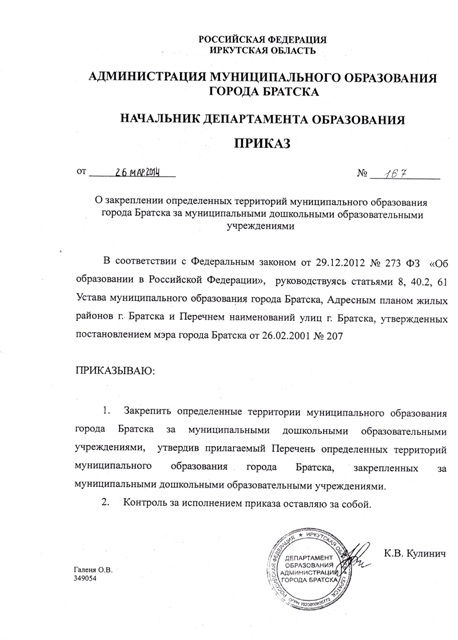                                                                                                    УТВЕРЖДЕНПриказом начальника департамента образованияот _26.03.2014__ № __167__ПЕРЕЧЕНЬопределенных территорий муниципального образованиягорода Братска, закрепленных за муниципальными дошкольными образовательными учреждениями№ п/пМуниципальное бюджетное общеобразовательное учреждение, адресТерритория города БратскаТерритория города БратскаТерритория города Братска№ п/пМуниципальное бюджетное общеобразовательное учреждение, адресжилой районулицадом12345Центральный территориальный округЦентральный территориальный округЦентральный территориальный округЦентральный территориальный округЦентральный территориальный округ1.МБДОУ «ДСОВ № 1» ж.р. Порожский ,ул. 50 лет октября, д. 108Порожскийвсевсе2.МБДОУ «ДСОВ № 26»ж.р. Центральный,ул. Советская, д. 9Центральныйул. Советская7, 11, 11А, 13, 25, 27, 27А, 27Б, 292.МБДОУ «ДСОВ № 26»ж.р. Центральный,ул. Советская, д. 9Центральныйбул. Победы24-342.МБДОУ «ДСОВ № 26»ж.р. Центральный,ул. Советская, д. 9ЦентральныйМаршала Жукова3, 4, 6, 83МБДОУ «ДСОВ № 30»ж.р. Центральный,пр-т Ленина, д.15Центральныйул. Ленина1, 3, 7, 9, 11, 13, 19, 21, 233МБДОУ «ДСОВ № 30»ж.р. Центральный,пр-т Ленина, д.15Центральныйул. Южная37-61 (нечетн)3МБДОУ «ДСОВ № 30»ж.р. Центральный,пр-т Ленина, д.15Центральныйул. Пионерская1-233МБДОУ «ДСОВ № 30»ж.р. Центральный,пр-т Ленина, д.15Центральныйул. Подбельского17, 19, 21, 25, 27, 27А, 27Б, 29, 31, 31А, 34, 35, 36, 37, 38, 39, 39А, 40, 443МБДОУ «ДСОВ № 30»ж.р. Центральный,пр-т Ленина, д.15Центральныйул. Мира16-224МБДОУ «ДСОВ № 31» ж.р. Центральный, ул. Муханова, д.48Центральныйул. Муханова30-464МБДОУ «ДСОВ № 31» ж.р. Центральный, ул. Муханова, д.48Центральныйул. Крупской25, 27, 27А, 315.МБДОУ «ДСКВ № 37» ж.р. Центральный, ул. Советская, д.10Центральныйул. Советская2, 4, 6, 8, 12, 12А5.МБДОУ «ДСКВ № 37» ж.р. Центральный, ул. Советская, д.10Центральныйул.Ленина29, 30,  32, 33, 36,5.МБДОУ «ДСКВ № 37» ж.р. Центральный, ул. Советская, д.10Центральныйул. Подбельского435.МБДОУ «ДСКВ № 37» ж.р. Центральный, ул. Советская, д.10буль. Космонавтов36.МБДОУ «ДСОВ № 40» ж.р. Центральный, ул. Подбельского, 10БЦентральныйул.Южная1-19В6.МБДОУ «ДСОВ № 40» ж.р. Центральный, ул. Подбельского, 10БЦентральныйул. Комсомольская4-16А (четн.)6.МБДОУ «ДСОВ № 40» ж.р. Центральный, ул. Подбельского, 10БЦентральныйул. Подбельского4-10Б (четн.)6.МБДОУ «ДСОВ № 40» ж.р. Центральный, ул. Подбельского, 10БЦентральный26-й микрорайон, микрорайон «Северный Артек»7МБДОУ «ДСОВ № 41» ж.р. Центральный, ул. Мира, д. 19ДЦентральныйул. Подбельского12-20 (четн.)7МБДОУ «ДСОВ № 41» ж.р. Центральный, ул. Мира, д. 19ДЦентральныйул. Мира1—247МБДОУ «ДСОВ № 41» ж.р. Центральный, ул. Мира, д. 19ДЦентральныйул. Южная21-35Б (нечетн.)188МБДОУ «ДСКВ № 49» ж.р. Центральный, ул. Мира, 19.ДЦентральныйул. Кирова10-14А (четн.)8МБДОУ «ДСКВ № 49» ж.р. Центральный, ул. Мира, 19.ДЦентральныйул. Подбельского11-15 (нечетн.)8МБДОУ «ДСКВ № 49» ж.р. Центральный, ул. Мира, 19.ДЦентральныйул. Мира23-33 (нечетн.)9МБДОУ «ДСОВ № 51»  ж.р. Центральный, ул Комсомольская, д. 26БЦентральныйул. Подбельского1-7 (нечетн.)9МБДОУ «ДСОВ № 51»  ж.р. Центральный, ул Комсомольская, д. 26БЦентральныйул. Комсомольская22, 25, 26, 26А, 26Б, 27, 28, 28А, 28 Б, 29А, 29Б, 29В, 29Г, 30, 30А, 30Б, 31, 31А, 31Б, 32, 33, 33А, 35А9МБДОУ «ДСОВ № 51»  ж.р. Центральный, ул Комсомольская, д. 26БЦентральныйул. Янгеля161-163Б (нечетн.)9МБДОУ «ДСОВ № 51»  ж.р. Центральный, ул Комсомольская, д. 26БЦентральныйул. Парковая10, 10А10.МБДОУ «Д/С № 55»ж.р. Чекановский, ул. Ореховая, д.13Чекановскийвсевсе11МБДОУ «ДСОВ № 56» ж.р. Центральный, ул. Мира, д.41ВЦентральныйул. Мира40-4511МБДОУ «ДСОВ № 56» ж.р. Центральный, ул. Мира, д.41ВЦентральныйул. Обручева8-16 (четн.)12МБДОУ «ДСКВ № 57» ж.р. Центральный, ул. Мира, д.39ВЦентральныйул. Кирова11, 11А, 1312МБДОУ «ДСКВ № 57» ж.р. Центральный, ул. Мира, д.39Вул. Мира37-39В (нечетн.)13МБДОУ «ДСКВ № 61» ж.р. Центральный, ул. Комсомольская, д.40БЦентральныйул. Кирова3-7А (нечетн.)13МБДОУ «ДСКВ № 61» ж.р. Центральный, ул. Комсомольская, д.40БЦентральныйул. Обручева2-6А (четн.)13МБДОУ «ДСКВ № 61» ж.р. Центральный, ул. Комсомольская, д.40БЦентральныйул. Комсомольская34, 36А, 38, 38Б, 40, 40А, 42, 43А, 43Б, 43В, 43Г, 44, 45, 45А, 45Б, 45В, 4613МБДОУ «ДСКВ № 61» ж.р. Центральный, ул. Комсомольская, д.40БЦентральныйул. Янгеля1-45 (нечетн.)13МБДОУ «ДСКВ № 61» ж.р. Центральный, ул. Комсомольская, д.40БЦентральныйПер. Спортивный2-17 (четн.)13МБДОУ «ДСКВ № 61» ж.р. Центральный, ул. Комсомольская, д.40БЦентральныйул. Бурлова1-2313МБДОУ «ДСКВ № 61» ж.р. Центральный, ул. Комсомольская, д.40БЦентральныйул. Володарского1-2414МБДОУ «ДСОВ № 64» ж.р. Центральный, ул. Кирова,  д.23АЦентральныйул. Кирова16-3514МБДОУ «ДСОВ № 64» ж.р. Центральный, ул. Кирова,  д.23АЦентральныйул. Мира26, 28, 3014МБДОУ «ДСОВ № 64» ж.р. Центральный, ул. Кирова,  д.23АЦентральныйул. Обручева22-4614МБДОУ «ДСОВ № 64» ж.р. Центральный, ул. Кирова,  д.23АЦентральныйул. Депутатская11-46 ( нечетн.)15МБДОУ «ДСКВ № 70» ж.р. Центральный, ул. Кирова,  д.31АЦентральныйВсеВсе16МБДОУ «ДСКВ № 72» ж.р. Центральный, ул. Подбельского,  д.23АЦентральныйВсеВсе17МБДОУ «ДСОВ № 76» ж.р. Центральный, ул. Космонавтов,  д.44Центральныйб. Космонавтов34-62 (четн.)17МБДОУ «ДСОВ № 76» ж.р. Центральный, ул. Космонавтов,  д.44Центральныйул. К. Маркса2-22 (четн.)17МБДОУ «ДСОВ № 76» ж.р. Центральный, ул. Космонавтов,  д.44Центральныйул. Южная89-113 (нечетн.)17МБДОУ «ДСОВ № 76» ж.р. Центральный, ул. Космонавтов,  д.44Центральныйул. Энгельса3-17 (нечетн)18МБДОУ «ДСОВ № 79» ж.р., ул. Курчатова ,  д.28АЦентральныйул. Обручева1-15 (нечетн.)18МБДОУ «ДСОВ № 79» ж.р., ул. Курчатова ,  д.28АЦентральныйул.Курчатова30А18МБДОУ «ДСОВ № 79» ж.р., ул. Курчатова ,  д.28АЦентральныйул. Мира49-61 (нечетн.)19МБДОУ «ДСКВ № 82» ж.р. Центральный, ул. Курчатова ,  д.44Центральныйул. Курчатова38-56 (четн.)19МБДОУ «ДСКВ № 82» ж.р. Центральный, ул. Курчатова ,  д.44Центральныйул. Мира52-60 (четн.)20МАДОУ «ДС № 83» ж.р. Центральный, ул. Курчатова ,  д.60Центральныйул.Курчатова58-7820МАДОУ «ДС № 83» ж.р. Центральный, ул. Курчатова ,  д.60Центральныйул. Депутатская35А, 37А, 38, 38А, 39, 41, 4320МАДОУ «ДС № 83» ж.р. Центральный, ул. Курчатова ,  д.60Центральныйул. Обручева37, 41, 43, 45, 47МАДОУ «ДС № 83» ж.р. Центральный, ул. Курчатова ,  д.60Центральныйпр. Ленина50-60 (четн.)21МБДОУ «ДСКВ № 86» ж.р. Центральный,, ул. Курчатова,  д.28БЦентральныйул. Обручева1-5А (нечетн.)21МБДОУ «ДСКВ № 86» ж.р. Центральный,, ул. Курчатова,  д.28БЦентральныйул. Комсомольская50-67Б21МБДОУ «ДСКВ № 86» ж.р. Центральный,, ул. Курчатова,  д.28БЦентральныйул. Курчатова22-28 (четн.)21МБДОУ «ДСКВ № 86» ж.р. Центральный,, ул. Курчатова,  д.28БЦентральныйул. Янгеля2-20А (четн.)22МБДОУ «ДСКВ № 90» ж.р. Центральный,, ул. Снежная,  д.36Центральныйул. Пихтовая33-46Б (четн.)22МБДОУ «ДСКВ № 90» ж.р. Центральный,, ул. Снежная,  д.36Центральныйул. Снежная12-24 (четн.), 33-35А, 37А (нечетн.)22МБДОУ «ДСКВ № 90» ж.р. Центральный,, ул. Снежная,  д.36ЦентральныйПер. Новый5, 5А, 7,  9, 9А22МБДОУ «ДСКВ № 90» ж.р. Центральный,, ул. Снежная,  д.36ЦентральныйПер. Дальний 1все22МБДОУ «ДСКВ № 90» ж.р. Центральный,, ул. Снежная,  д.36ЦентральныйПер. Дальний 2все22МБДОУ «ДСКВ № 90» ж.р. Центральный,, ул. Снежная,  д.36Центральныйул. Баркова13-23 (нечетн.)22МБДОУ «ДСКВ № 90» ж.р. Центральный,, ул. Снежная,  д.36Центральныйул. Янгеля22- 56 (четн.), 62-78 (четн.)22МБДОУ «ДСКВ № 90» ж.р. Центральный,, ул. Снежная,  д.36Центральныйул. Жуковскоговсе22МБДОУ «ДСКВ № 90» ж.р. Центральный,, ул. Снежная,  д.36Центральныйул. Гражданскаявсе22МБДОУ «ДСКВ № 90» ж.р. Центральный,, ул. Снежная,  д.36Центральныйул. 8 Мартавсе22МБДОУ «ДСКВ № 90» ж.р. Центральный,, ул. Снежная,  д.36Центральныйул. Красной звездывсе22МБДОУ «ДСКВ № 90» ж.р. Центральный,, ул. Снежная,  д.36Центральныйул. Циолковскоговсе23МБДОУ «ДСОВ № 91» ж.р. Центральный, ул. Обручева,  д.23АЦентральныйул. Обручева19-33А (нечетн)23МБДОУ «ДСОВ № 91» ж.р. Центральный, ул. Обручева,  д.23АЦентральныйул. Мира48, 524МБДОУ «ДСКВ № 92» ж.р. Центральный, ул. Ленина,  д.10Центральныйул. Ленина4-24 (четн.)24МБДОУ «ДСКВ № 92» ж.р. Центральный, ул. Ленина,  д.10Центральныйб. Космонавтов2-30 (четн.)24МБДОУ «ДСКВ № 92» ж.р. Центральный, ул. Ленина,  д.10Центральныйул. К. Маркса3, 5, 724МБДОУ «ДСКВ № 92» ж.р. Центральный, ул. Ленина,  д.10Центральныйул. Южная75-87 (нечетн.)25МБДОУ «ДСОВ № 93» ж.р. Центральный, ул. Баркова,  д.43АЦентральныйул. Пихтовая48-68(четн),72,74, 74А25МБДОУ «ДСОВ № 93» ж.р. Центральный, ул. Баркова,  д.43АЦентральныйул. Баркова2-4225МБДОУ «ДСОВ № 93» ж.р. Центральный, ул. Баркова,  д.43АЦентральныйул. Мичуринавсе25МБДОУ «ДСОВ № 93» ж.р. Центральный, ул. Баркова,  д.43АЦентральныйул. Городскаявсе25МБДОУ «ДСОВ № 93» ж.р. Центральный, ул. Баркова,  д.43АЦентральныйул. Шаманскоговсе25МБДОУ «ДСОВ № 93» ж.р. Центральный, ул. Баркова,  д.43АЦентральныйул. Юностивсе25МБДОУ «ДСОВ № 93» ж.р. Центральный, ул. Баркова,  д.43АЦентральныйул. Дружбывсе25МБДОУ «ДСОВ № 93» ж.р. Центральный, ул. Баркова,  д.43АЦентральныйул. Пугачевавсе25МБДОУ «ДСОВ № 93» ж.р. Центральный, ул. Баркова,  д.43АЦентральныйул. Верхняявсе25МБДОУ «ДСОВ № 93» ж.р. Центральный, ул. Баркова,  д.43АЦентральныйул. Ровесниковвсе25МБДОУ «ДСОВ № 93» ж.р. Центральный, ул. Баркова,  д.43АЦентральныйул. Кленоваявсе25МБДОУ «ДСОВ № 93» ж.р. Центральный, ул. Баркова,  д.43АЦентральныйул. Кутузовскаявсе25МБДОУ «ДСОВ № 93» ж.р. Центральный, ул. Баркова,  д.43АЦентральныйул. Рязанскаявсе25МБДОУ «ДСОВ № 93» ж.р. Центральный, ул. Баркова,  д.43АЦентральныйп. Верхнийвсе25МБДОУ «ДСОВ № 93» ж.р. Центральный, ул. Баркова,  д.43АЦентральныйул. Есенинавсе25МБДОУ «ДСОВ № 93» ж.р. Центральный, ул. Баркова,  д.43АЦентральныйп. Малиновыйвсе26МБДОУ «ДСКВ № 95» ж.р. Центральный, ул. Пихтовая,  д.4АЦентральныйул. Метельная1-3426МБДОУ «ДСКВ № 95» ж.р. Центральный, ул. Пихтовая,  д.4АЦентральныйул. Пихтовая2-34А (четн)26МБДОУ «ДСКВ № 95» ж.р. Центральный, ул. Пихтовая,  д.4АЦентральныйул. Комсомольская1-23 (нечетн.)26МБДОУ «ДСКВ № 95» ж.р. Центральный, ул. Пихтовая,  д.4АЦентральныйул. Рябиноваявсе26МБДОУ «ДСКВ № 95» ж.р. Центральный, ул. Пихтовая,  д.4АЦентральныйул. Цветочнаявсе26МБДОУ «ДСКВ № 95» ж.р. Центральный, ул. Пихтовая,  д.4АЦентральныйп. Безымянный 1все26МБДОУ «ДСКВ № 95» ж.р. Центральный, ул. Пихтовая,  д.4АЦентральныйп. Безымянный 2все26МБДОУ «ДСКВ № 95» ж.р. Центральный, ул. Пихтовая,  д.4АЦентральныйп. Безымянный 3все26МБДОУ «ДСКВ № 95» ж.р. Центральный, ул. Пихтовая,  д.4АЦентральныйул. Янгеля80-116 (четн.), 47-159 (нечетн.)26МБДОУ «ДСКВ № 95» ж.р. Центральный, ул. Пихтовая,  д.4АЦентральныйул. Дзержинскоговсе26МБДОУ «ДСКВ № 95» ж.р. Центральный, ул. Пихтовая,  д.4АЦентральныйул. Свердловавсе26МБДОУ «ДСКВ № 95» ж.р. Центральный, ул. Пихтовая,  д.4АЦентральныйул. Бурлова24-6826МБДОУ «ДСКВ № 95» ж.р. Центральный, ул. Пихтовая,  д.4АЦентральныйул. Володарского26-5827МБДОУ «ЦРР -ДС 97» ж.р. Центральный, ул. Металлургов,  д.11Центральныйул. Металлургов3, 5, 7, 9, 1727МБДОУ «ЦРР -ДС 97» ж.р. Центральный, ул. Металлургов,  д.11Центральныйул. Крупской36-54 (четн.)27МБДОУ «ЦРР -ДС 97» ж.р. Центральный, ул. Металлургов,  д.11Центральныйул. Гагарина59-7327МБДОУ «ЦРР -ДС 97» ж.р. Центральный, ул. Металлургов,  д.11Центральныйул. Комсомольская69 -8328МБДОУ «ДСОВ № 99» ж.р. Центральный ул.   Металлургов,  д.29Центральныйул. Металлургов21-37 (нечетн.)28МБДОУ «ДСОВ № 99» ж.р. Центральный ул.   Металлургов,  д.29Центральныйул. Муханова50-5228МБДОУ «ДСОВ № 99» ж.р. Центральный ул.   Металлургов,  д.29Центральныйул. Крупской33, 35-4329МБДОУ «ДСОВ № 105» ж.р. Центральный, ул.Рябикова,   д.20Центральныйул. Крупской10, 16-34 (четн.)29МБДОУ «ДСОВ № 105» ж.р. Центральный, ул.Рябикова,   д.20Центральныйул. Гагарина33-57 (нечетн.)29МБДОУ «ДСОВ № 105» ж.р. Центральный, ул.Рябикова,   д.20Центральныйул. Рябикова8-22 (четн.)30МБДОУ «ДСКВ № 107» ж.р. Центральный, ул. Рябикова,   д.25Центральныйул. Гагарина15-29 (нечетн.)30МБДОУ «ДСКВ № 107» ж.р. Центральный, ул. Рябикова,   д.25Центральныйул. Рябикова15-29 (нечетн.)30МБДОУ «ДСКВ № 107» ж.р. Центральный, ул. Рябикова,   д.25Центральныйул. Малышева36-4231МБДОУ «ДСОВ № 108» ж.р. ул. Малышева,.   д.30Центральныйул. Гагарина1-13 (нечетн.)31МБДОУ «ДСОВ № 108» ж.р. ул. Малышева,.   д.30Центральныйул. Малышева2-34 (четн.)32МБДОУ «ДСКВ № 110» ж.р. Центральный, ул. Малышева,  д.8ЦентральныйВсеВсе33МБДОУ «ДСКВ № 115» ж.р. Центральный, ул. Муханова,  д.34Центральныйул. Крупской21, 2333МБДОУ «ДСКВ № 115» ж.р. Центральный, ул. Муханова,  д.34Центральныйул. Рябикова26-42 (четн.)33МБДОУ «ДСКВ № 115» ж.р. Центральный, ул. Муханова,  д.34Центральныйул. Муханова14-28 (четн.)34МБДОУ «ДСОВ № 117» ж.р. Центральный, ул. Советская,  д.24Центральныйб. Космонавтов7-13 (нечетн)34МБДОУ «ДСОВ № 117» ж.р. Центральный, ул. Советская,  д.24Центральныйул. Советская16-22 (четн.)35МБДОУ «ДСКВ № 118» ж.р. Центральный, ул. Рябиковая,  д.61Центральныйул. Крупской13-19 (нечетн.)35МБДОУ «ДСКВ № 118» ж.р. Центральный, ул. Рябиковая,  д.61Центральныйул. Рябикова47-67 (нечетн.)35МБДОУ «ДСКВ № 118» ж.р. Центральный, ул. Рябиковая,  д.61Центральныйул. Муханова10-12А (четн.)36МБДОУ «ДСОВ № 119» ж.р. Центральный, ул. Советская,  д.26Центральныйул. Советская28-32 (четн.)36МБДОУ «ДСОВ № 119» ж.р. Центральный, ул. Советская,  д.26Центральныйул. Энгельса19-23 (нечетн.)36МБДОУ «ДСОВ № 119» ж.р. Центральный, ул. Советская,  д.26Центральныйул. Космонавтов15, 3737МБДОУ «ДСКВ № 120» ж.р. Центральный, ул. Советская,  д.1АЦентральныйул. советская1-5А (нечетн.)37МБДОУ «ДСКВ № 120» ж.р. Центральный, ул. Советская,  д.1АЦентральныйул. Ленина40, 4237МБДОУ «ДСКВ № 120» ж.р. Центральный, ул. Советская,  д.1АЦентральныйб. Победы2- 10А (четн.)37МБДОУ «ДСКВ № 120» ж.р. Центральный, ул. Советская,  д.1АЦентральныйул. Маршала Жукова538МБДОУ «ДСКВ № 134» ж.р. Центральный, ул. Муханова,  д.6АЦентральныйул. 40 лет Победы38МБДОУ «ДСКВ № 134» ж.р. Центральный, ул. Муханова,  д.6АЦентральныйул. Крупской1-1138МБДОУ «ДСКВ № 134» ж.р. Центральный, ул. Муханова,  д.6АЦентральныйул. Муханова2-8АПадунский территориальный округПадунский территориальный округПадунский территориальный округПадунский территориальный округПадунский территориальный округ39.МБДОУ «ДСКВ № 68» ж.р. Падун, ул. Гидростроителей, д. 20.Падунул. Набережная1-1939.МБДОУ «ДСКВ № 68» ж.р. Падун, ул. Гидростроителей, д. 20.Падунул. Юго-Западная1-1939.МБДОУ «ДСКВ № 68» ж.р. Падун, ул. Гидростроителей, д. 20.Падунул. Гидростроителей1-2339.МБДОУ «ДСКВ № 68» ж.р. Падун, ул. Гидростроителей, д. 20.Падунпер. Братскийвсе39.МБДОУ «ДСКВ № 68» ж.р. Падун, ул. Гидростроителей, д. 20.Падунул. Сластенковсе39.МБДОУ «ДСКВ № 68» ж.р. Падун, ул. Гидростроителей, д. 20.Падунул. Садоваявсе39.МБДОУ «ДСКВ № 68» ж.р. Падун, ул. Гидростроителей, д. 20.Падунул. Мостоваявсе39.МБДОУ «ДСКВ № 68» ж.р. Падун, ул. Гидростроителей, д. 20.Падунул. Полеваявсе39.МБДОУ «ДСКВ № 68» ж.р. Падун, ул. Гидростроителей, д. 20.Падунул. Декабристоввсе39.МБДОУ «ДСКВ № 68» ж.р. Падун, ул. Гидростроителей, д. 20.Падунул. Низоваявсе39.МБДОУ «ДСКВ № 68» ж.р. Падун, ул. Гидростроителей, д. 20.Падунул. Огороднаявсе39.МБДОУ «ДСКВ № 68» ж.р. Падун, ул. Гидростроителей, д. 20.Падунул. Свободывсе39.МБДОУ «ДСКВ № 68» ж.р. Падун, ул. Гидростроителей, д. 20.Падунул. Молодежнаявсе39.МБДОУ «ДСКВ № 68» ж.р. Падун, ул. Гидростроителей, д. 20.Падунул. Складскаявсе39.МБДОУ «ДСКВ № 68» ж.р. Падун, ул. Гидростроителей, д. 20.Падунпер. Горныйвсе39.МБДОУ «ДСКВ № 68» ж.р. Падун, ул. Гидростроителей, д. 20.Падунпер. Рабочий 1-й2-3039.МБДОУ «ДСКВ № 68» ж.р. Падун, ул. Гидростроителей, д. 20.Падунпер. Рабочий 2-й1-3839.МБДОУ «ДСКВ № 68» ж.р. Падун, ул. Гидростроителей, д. 20.Падунпер. Рабочий 3-й1-4439.МБДОУ «ДСКВ № 68» ж.р. Падун, ул. Гидростроителей, д. 20.Падунул. Надеждывсе39.МБДОУ «ДСКВ № 68» ж.р. Падун, ул. Гидростроителей, д. 20.Падунул. Геологоввсе39.МБДОУ «ДСКВ № 68» ж.р. Падун, ул. Гидростроителей, д. 20.Падунпер. Химлесхозовский 1-йвсе39.МБДОУ «ДСКВ № 68» ж.р. Падун, ул. Гидростроителей, д. 20.Падунпер. Химлесхозовский 2-йвсе39.МБДОУ «ДСКВ № 68» ж.р. Падун, ул. Гидростроителей, д. 20.Падунпер. Химлесхозовский 3-йвсе39.МБДОУ «ДСКВ № 68» ж.р. Падун, ул. Гидростроителей, д. 20.Падунул. Лазо1-539.МБДОУ «ДСКВ № 68» ж.р. Падун, ул. Гидростроителей, д. 20.Падунул. ТранспортнаявсеПадунул. Пролетарская1-34Южный Падунвсевсе40.МБДОУ «ДСОВ  № 15» ж.р. Падун, ул. Хабарова, д. 13Падунул. Хабарова1-3240.МБДОУ «ДСОВ  № 15» ж.р. Падун, ул. Хабарова, д. 13Падунул. Весенняя1-2440.МБДОУ «ДСОВ  № 15» ж.р. Падун, ул. Хабарова, д. 13Падунул. В. Синицы2-1440.МБДОУ «ДСОВ  № 15» ж.р. Падун, ул. Хабарова, д. 13Падунул. Коньшакова1-1340.МБДОУ «ДСОВ  № 15» ж.р. Падун, ул. Хабарова, д. 13Падунул. Юго-Западная21-5540.МБДОУ «ДСОВ  № 15» ж.р. Падун, ул. Хабарова, д. 13Падунул. Гидростроителей25-4740.МБДОУ «ДСОВ  № 15» ж.р. Падун, ул. Хабарова, д. 13Падунул. Набережная21-4740.МБДОУ «ДСОВ  № 15» ж.р. Падун, ул. Хабарова, д. 13Падунул. 25-летия Братскгэсстроя2-3240.МБДОУ «ДСОВ  № 15» ж.р. Падун, ул. Хабарова, д. 13Падунул. Котельнаявсе40.МБДОУ «ДСОВ  № 15» ж.р. Падун, ул. Хабарова, д. 13Падунул. Орсовскаявсе40.МБДОУ «ДСОВ  № 15» ж.р. Падун, ул. Хабарова, д. 13Падунул. Стадионная 1-явсе40.МБДОУ «ДСОВ  № 15» ж.р. Падун, ул. Хабарова, д. 13Падунул. Стадионная 2-явсе40.МБДОУ «ДСОВ  № 15» ж.р. Падун, ул. Хабарова, д. 13Падунул. Флотскаявсе41.МБДОУ № «Д/С № 13» ж.р. Падун, ул. Пролетарская, д. 52Падунул. Энергетическая 1-явсе41.МБДОУ № «Д/С № 13» ж.р. Падун, ул. Пролетарская, д. 52Падунул. Энергетическая 2-явсе41.МБДОУ № «Д/С № 13» ж.р. Падун, ул. Пролетарская, д. 52Падунул. Энергетическая 3-явсе41.МБДОУ № «Д/С № 13» ж.р. Падун, ул. Пролетарская, д. 52Падунул. Вихоревскаявсе41.МБДОУ № «Д/С № 13» ж.р. Падун, ул. Пролетарская, д. 52Падунул. Песчанаявсе41.МБДОУ № «Д/С № 13» ж.р. Падун, ул. Пролетарская, д. 52Падунул. Путеваявсе41.МБДОУ № «Д/С № 13» ж.р. Падун, ул. Пролетарская, д. 52Падунул. Таежная 1-явсе41.МБДОУ № «Д/С № 13» ж.р. Падун, ул. Пролетарская, д. 52Падунул. Таежная 2-явсе41.МБДОУ № «Д/С № 13» ж.р. Падун, ул. Пролетарская, д. 52Падунул. Таежная 3-явсе41.МБДОУ № «Д/С № 13» ж.р. Падун, ул. Пролетарская, д. 52Падунпер. Линейный 1-йвсе41.МБДОУ № «Д/С № 13» ж.р. Падун, ул. Пролетарская, д. 52Падунпер. Линейный 2-йвсе41.МБДОУ № «Д/С № 13» ж.р. Падун, ул. Пролетарская, д. 52Падунул. Линейная59/6041.МБДОУ № «Д/С № 13» ж.р. Падун, ул. Пролетарская, д. 52Падунпер. Рабочий 1-й32-5241.МБДОУ № «Д/С № 13» ж.р. Падун, ул. Пролетарская, д. 52Падунпер. Рабочий 2-й39-5841.МБДОУ № «Д/С № 13» ж.р. Падун, ул. Пролетарская, д. 52Падунпер. Рабочий 3-й45-6641.МБДОУ № «Д/С № 13» ж.р. Падун, ул. Пролетарская, д. 52Падунпер. Станционныйвсе41.МБДОУ № «Д/С № 13» ж.р. Падун, ул. Пролетарская, д. 52Падунпер. Юныйвсе41.МБДОУ № «Д/С № 13» ж.р. Падун, ул. Пролетарская, д. 52Падунпер. Химлесхозовский 4-йвсе41.МБДОУ № «Д/С № 13» ж.р. Падун, ул. Пролетарская, д. 52Падунпер. Химлесхозовский 5-йвсе41.МБДОУ № «Д/С № 13» ж.р. Падун, ул. Пролетарская, д. 52Падунпер. Химлесхозовский 6-йвсе41.МБДОУ № «Д/С № 13» ж.р. Падун, ул. Пролетарская, д. 52Падунул. Пролетарская36-6841.МБДОУ № «Д/С № 13» ж.р. Падун, ул. Пролетарская, д. 52Падунул. Лазо40А41.МБДОУ № «Д/С № 13» ж.р. Падун, ул. Пролетарская, д. 52Падунпер. Сосновыйвсе41.МБДОУ № «Д/С № 13» ж.р. Падун, ул. Пролетарская, д. 52Падунпер. Красноармейский 1-йвсе41.МБДОУ № «Д/С № 13» ж.р. Падун, ул. Пролетарская, д. 52Падунпер. Красноармейский 2-йвсе41.МБДОУ № «Д/С № 13» ж.р. Падун, ул. Пролетарская, д. 52Падунул. Чапаевавсе42МБДОУ «Д/С № 5» ж.р. Падун, ул. 25-летия Братскгэсстроя, д.73Падунпер. Дубынинский1-2542МБДОУ «Д/С № 5» ж.р. Падун, ул. 25-летия Братскгэсстроя, д.73Падунпер. Лазурный2-2042МБДОУ «Д/С № 5» ж.р. Падун, ул. 25-летия Братскгэсстроя, д.73Падунпер. Пурсей1-2142МБДОУ «Д/С № 5» ж.р. Падун, ул. 25-летия Братскгэсстроя, д.73Падунул. Клубная1-1242МБДОУ «Д/С № 5» ж.р. Падун, ул. 25-летия Братскгэсстроя, д.73Падунул. 25-летия Братскгэсстроя  36-8542МБДОУ «Д/С № 5» ж.р. Падун, ул. 25-летия Братскгэсстроя, д.73Падунул. Гидростроителей58-9742МБДОУ «Д/С № 5» ж.р. Падун, ул. 25-летия Братскгэсстроя, д.73Падунул. Парковая 2-я2-1242МБДОУ «Д/С № 5» ж.р. Падун, ул. 25-летия Братскгэсстроя, д.73Падунул. Набережная53-15143МБДОУ «Д/С № 77» ж.р. Бикей, ул Профсоюзная, д. 4Бикейвсевсе43МБДОУ «Д/С № 77» ж.р. Бикей, ул Профсоюзная, д. 4Стенихавсевсе44.МБДОУ «ДСОВ № 39» ж.р. Энергетик, ул.Холоднова, д.7.Энергетикул. Приморская15, 16, 17, 19, 20, 21, 22, 23, 25, 2744.МБДОУ «ДСОВ № 39» ж.р. Энергетик, ул.Холоднова, д.7.Энергетикул. Наймушина13, 14, 15, 16, 16А, 17, 18, 20, 22, 2444.МБДОУ «ДСОВ № 39» ж.р. Энергетик, ул.Холоднова, д.7.Энергетикул. Погодаева9, 11, 12, 14, 16, 1844.МБДОУ «ДСОВ № 39» ж.р. Энергетик, ул.Холоднова, д.7.Энергетикул. Холоднова3, 5, 9, 11, 2/2944.МБДОУ «ДСОВ № 39» ж.р. Энергетик, ул.Холоднова, д.7.44.МБДОУ «ДСОВ № 39» ж.р. Энергетик, ул.Холоднова, д.7.Энергетикул. Студенческая12-184545МБДОУ «ДСКВ № 46» ж.р. Энергетик, ул. Макаренко, д.18МБДОУ «ДСКВ № 46» ж.р. Энергетик, ул. Макаренко, д.184545МБДОУ «ДСКВ № 46» ж.р. Энергетик, ул. Макаренко, д.18МБДОУ «ДСКВ № 46» ж.р. Энергетик, ул. Макаренко, д.18ЭнергетикЭнергетикул. Пироговаул. Пирогова2, 4, 6, 84545МБДОУ «ДСКВ № 46» ж.р. Энергетик, ул. Макаренко, д.18МБДОУ «ДСКВ № 46» ж.р. Энергетик, ул. Макаренко, д.18ЭнергетикЭнергетикул. Приморскаяул. Приморская2-144545МБДОУ «ДСКВ № 46» ж.р. Энергетик, ул. Макаренко, д.18МБДОУ «ДСКВ № 46» ж.р. Энергетик, ул. Макаренко, д.18ЭнергетикЭнергетикул. Наймушинаул. Наймушина 2,  4,   6, 8, 10,  124545МБДОУ «ДСКВ № 46» ж.р. Энергетик, ул. Макаренко, д.18МБДОУ «ДСКВ № 46» ж.р. Энергетик, ул. Макаренко, д.18ЭнергетикЭнергетикул. Макаренкоул. Макаренко4, 6, 10, 124646МБДОУ «ДСОВ № 101» ж.р. Энергетик, ул. Погодаева, д.6АМБДОУ «ДСОВ № 101» ж.р. Энергетик, ул. Погодаева, д.6АЭнергетикЭнергетикул Наймушинаул Наймушина9,114646МБДОУ «ДСОВ № 101» ж.р. Энергетик, ул. Погодаева, д.6АМБДОУ «ДСОВ № 101» ж.р. Энергетик, ул. Погодаева, д.6АЭнергетикЭнергетикул. Погодаеваул. Погодаева7-184646МБДОУ «ДСОВ № 101» ж.р. Энергетик, ул. Погодаева, д.6АМБДОУ «ДСОВ № 101» ж.р. Энергетик, ул. Погодаева, д.6АЭнергетикЭнергетикУл СолнечнаяУл Солнечная3-124646МБДОУ «ДСОВ № 101» ж.р. Энергетик, ул. Погодаева, д.6АМБДОУ «ДСОВ № 101» ж.р. Энергетик, ул. Погодаева, д.6АЭнергетикЭнергетикул. Макаренкоул. Макаренко18, 20, 24, 26,4646МБДОУ «ДСОВ № 101» ж.р. Энергетик, ул. Погодаева, д.6АМБДОУ «ДСОВ № 101» ж.р. Энергетик, ул. Погодаева, д.6АЭнергетикЭнергетикул. Студенческаяул. Студенческая6-18А4747МБДОУ «ДСОВ № 47» ж.р. Энергетик, ул. Погодаева, д.4АМБДОУ «ДСОВ № 47» ж.р. Энергетик, ул. Погодаева, д.4АЭнергетикЭнергетикул. Наймушинаул. Наймушина1, 3, 5, 5А, 74747МБДОУ «ДСОВ № 47» ж.р. Энергетик, ул. Погодаева, д.4АМБДОУ «ДСОВ № 47» ж.р. Энергетик, ул. Погодаева, д.4АЭнергетикЭнергетикул. Погодаеваул. Погодаева2, 4, 64747МБДОУ «ДСОВ № 47» ж.р. Энергетик, ул. Погодаева, д.4АМБДОУ «ДСОВ № 47» ж.р. Энергетик, ул. Погодаева, д.4АЭнергетикЭнергетикул. Пироговаул. Пирогова10, 12, 12А, 14, 16, 184747МБДОУ «ДСОВ № 47» ж.р. Энергетик, ул. Погодаева, д.4АМБДОУ «ДСОВ № 47» ж.р. Энергетик, ул. Погодаева, д.4АЭнергетикЭнергетикул. Студенческаяул. Студенческая2,448.4948.49МБДОУ «ДСОВ № 75» ж.р. Энергетик, ул. Наймушина , д. 38БМБДОУ «ДСОВ № 75» ж.р. Энергетик, ул. Наймушина , д. 38БЭнергетикЭнергетикул. Наймушинаул. Наймушина30-3848.4948.49МБДОУ «ДСОВ № 75» ж.р. Энергетик, ул. Наймушина , д. 38БМБДОУ «ДСОВ № 75» ж.р. Энергетик, ул. Наймушина , д. 38БЭнергетикЭнергетикул. Приморскаяул. Приморская29-53А48.4948.49МБДОУ «ДСКВ № 84» жр. Энергетик, ул. Наймушина, д. 40ВМБДОУ «ДСКВ № 84» жр. Энергетик, ул. Наймушина, д. 40ВЭнергетикЭнергетикул. Наймушинаул. Наймушина34-38/А48.4948.49МБДОУ «ДСКВ № 84» жр. Энергетик, ул. Наймушина, д. 40ВМБДОУ «ДСКВ № 84» жр. Энергетик, ул. Наймушина, д. 40ВЭнергетикЭнергетикул. Приморскаяул. Приморская55-615051525350515253МБДОУ «ЦРР-ДС № 32» ж.р. Энергетик, ул. Юбилейная, д.9МБДОУ «ЦРР-ДС № 32» ж.р. Энергетик, ул. Юбилейная, д.9ЭнергетикЭнергетикул. Пироговаул. Пирогова1, 7, 9, 115051525350515253МБДОУ «ЦРР-ДС № 32» ж.р. Энергетик, ул. Юбилейная, д.9МБДОУ «ЦРР-ДС № 32» ж.р. Энергетик, ул. Юбилейная, д.9ЭнергетикЭнергетикул. Юбилейнаяул. Юбилейная1/11, 35051525350515253МБДОУ «ЦРР-ДС № 32» ж.р. Энергетик, ул. Юбилейная, д.9МБДОУ «ЦРР-ДС № 32» ж.р. Энергетик, ул. Юбилейная, д.9ЭнергетикЭнергетикул. Гиндинаул. Гиндина1-125051525350515253МБДОУ «ДСОВ № 113» ж.р. Энергетик, ул. Юбилейная, д. 19МБДОУ «ДСОВ № 113» ж.р. Энергетик, ул. Юбилейная, д. 19ЭнергетикЭнергетикул. Гиндинаул. Гиндина16,5051525350515253МБДОУ «ДСОВ № 113» ж.р. Энергетик, ул. Юбилейная, д. 19МБДОУ «ДСОВ № 113» ж.р. Энергетик, ул. Юбилейная, д. 19ЭнергетикЭнергетикул. Звереваул. Зверева65051525350515253МБДОУ «ДСОВ № 113» ж.р. Энергетик, ул. Юбилейная, д. 19МБДОУ «ДСОВ № 113» ж.р. Энергетик, ул. Юбилейная, д. 19ЭнергетикЭнергетикул. Юбилейнаяул. Юбилейная7, 11, 13, 235051525350515253МБДОУ «ДСОВ № 113» ж.р. Энергетик, ул. Юбилейная, д. 19МБДОУ «ДСОВ № 113» ж.р. Энергетик, ул. Юбилейная, д. 19ЭнергетикЭнергетикул. Виднаяул. Виднаявсе5051525350515253МБДОУ «ДСОВ № 113» ж.р. Энергетик, ул. Юбилейная, д. 19МБДОУ «ДСОВ № 113» ж.р. Энергетик, ул. Юбилейная, д. 19ЭнергетикЭнергетикул. Душистаяул. Душистаявсе5051525350515253МБДОУ «ДСОВ № 135» ж.р. Энергетик, ул. Зверева, д.10МБДОУ «ДСОВ № 135» ж.р. Энергетик, ул. Зверева, д.10ЭнергетикЭнергетикул. Юбилейнаяул. Юбилейная15, 17, 21, 25, 275051525350515253МБДОУ «ДСОВ № 135» ж.р. Энергетик, ул. Зверева, д.10МБДОУ «ДСОВ № 135» ж.р. Энергетик, ул. Зверева, д.10ЭнергетикЭнергетикул. Звереваул. Зверева4, 8, 8А, 12, 145051525350515253МБДОУ «ДСОВ № 135» ж.р. Энергетик, ул. Зверева, д.10МБДОУ «ДСОВ № 135» ж.р. Энергетик, ул. Зверева, д.10ЭнергетикЭнергетикул. Земляничнаяул. Земляничнаявсе5051525350515253МБДОУ «ДСОВ № 135» ж.р. Энергетик, ул. Зверева, д.10МБДОУ «ДСОВ № 135» ж.р. Энергетик, ул. Зверева, д.10ЭнергетикЭнергетикул. Гиндинаул. Гиндина18/25051525350515253МБДОУ «ДСКВ № 116» ж. р. Энергетик, ул. Зверева, д. 13МБДОУ «ДСКВ № 116» ж. р. Энергетик, ул. Зверева, д. 13ЭнергетикЭнергетикул. Звереваул. Зверева3, 5, 7, 9, 11, 15, 17, 195051525350515253МБДОУ «ДСКВ № 116» ж. р. Энергетик, ул. Зверева, д. 13МБДОУ «ДСКВ № 116» ж. р. Энергетик, ул. Зверева, д. 13ЭнергетикЭнергетикул. Юбилейнаяул. Юбилейная29-535051525350515253МБДОУ «ДСКВ № 116» ж. р. Энергетик, ул. Зверева, д. 13МБДОУ «ДСКВ № 116» ж. р. Энергетик, ул. Зверева, д. 13ЭнергетикЭнергетикул. Ивановаул. Ивановавсе5051525350515253МБДОУ «ДСКВ № 116» ж. р. Энергетик, ул. Зверева, д. 13МБДОУ «ДСКВ № 116» ж. р. Энергетик, ул. Зверева, д. 13ЭнергетикЭнергетикул. Гиндинаул. Гиндина22 — 34  5051525350515253МБДОУ «ДСКВ № 116» ж. р. Энергетик, ул. Зверева, д. 13МБДОУ «ДСКВ № 116» ж. р. Энергетик, ул. Зверева, д. 13ЭнергетикЭнергетикул. Луговаяул. Луговаявсе5051525350515253МБДОУ «ДСКВ № 116» ж. р. Энергетик, ул. Зверева, д. 13МБДОУ «ДСКВ № 116» ж. р. Энергетик, ул. Зверева, д. 13ЭнергетикЭнергетикул. Русскаяул. Русскаявсе5051525350515253МБДОУ «ДСКВ № 116» ж. р. Энергетик, ул. Зверева, д. 13МБДОУ «ДСКВ № 116» ж. р. Энергетик, ул. Зверева, д. 13ЭнергетикЭнергетикул. Свободнаяул. Свободнаявсе5454МБДОУ «ЦРР-ДС № 9» ж.р. Энергетик, ул. Мечтателей, д.11МБДОУ «ЦРР-ДС № 9» ж.р. Энергетик, ул. Мечтателей, д.11ЭнергетикЭнергетикул. Воинов-интернационалистовул. Воинов-интернационалистоввсе5454МБДОУ «ЦРР-ДС № 9» ж.р. Энергетик, ул. Мечтателей, д.11МБДОУ «ЦРР-ДС № 9» ж.р. Энергетик, ул. Мечтателей, д.11ЭнергетикЭнергетикул. Мечтателейул. Мечтателейвсе5454МБДОУ «ЦРР-ДС № 9» ж.р. Энергетик, ул. Мечтателей, д.11МБДОУ «ЦРР-ДС № 9» ж.р. Энергетик, ул. Мечтателей, д.11ЭнергетикЭнергетикул. Олимпийскаяул. Олимпийскаявсе5454МБДОУ «ЦРР-ДС № 9» ж.р. Энергетик, ул. Мечтателей, д.11МБДОУ «ЦРР-ДС № 9» ж.р. Энергетик, ул. Мечтателей, д.11ЭнергетикЭнергетикул. Горбуноваул. ГорбуновавсеПравобережный территориальный округПравобережный территориальный округПравобережный территориальный округПравобережный территориальный округПравобережный территориальный округПравобережный территориальный округПравобережный территориальный округПравобережный территориальный округПравобережный территориальный округПравобережный территориальный округПравобережный территориальный округ5555МБДОУ «ДСКВ № 98» ж.р. Осиновка, ул. Спортивная, д. 4АМБДОУ «ДСКВ № 98» ж.р. Осиновка, ул. Спортивная, д. 4АОсиновкаОсиновкаул. Томскаяул. Томская7, 9, 11, 13, 15, 177, 9, 11, 13, 15, 177, 9, 11, 13, 15, 175555МБДОУ «ДСКВ № 98» ж.р. Осиновка, ул. Спортивная, д. 4АМБДОУ «ДСКВ № 98» ж.р. Осиновка, ул. Спортивная, д. 4АОсиновкаОсиновкаул. Красноярскаяул. Красноярскаявсевсевсе5656МБДОУ «Д/С № 11» ж.р. Осиновка, ул. Осиновская, 9МБДОУ «Д/С № 11» ж.р. Осиновка, ул. Осиновская, 9ОсиновкаОсиновкаул. Деповскаяул. Деповскаявсевсевсе5656МБДОУ «Д/С № 11» ж.р. Осиновка, ул. Осиновская, 9МБДОУ «Д/С № 11» ж.р. Осиновка, ул. Осиновская, 9ОсиновкаОсиновкаул. Калининскаяул. Калининскаявсевсевсе5656МБДОУ «Д/С № 11» ж.р. Осиновка, ул. Осиновская, 9МБДОУ «Д/С № 11» ж.р. Осиновка, ул. Осиновская, 9ОсиновкаОсиновкапер. Песчаныйпер. Песчаныйвсевсевсе5656МБДОУ «Д/С № 11» ж.р. Осиновка, ул. Осиновская, 9МБДОУ «Д/С № 11» ж.р. Осиновка, ул. Осиновская, 9ОсиновкаОсиновкаул. Иркутскаяул. Иркутская10-44 (четные), 17-75 (нечетные)10-44 (четные), 17-75 (нечетные)10-44 (четные), 17-75 (нечетные)5656МБДОУ «Д/С № 11» ж.р. Осиновка, ул. Осиновская, 9МБДОУ «Д/С № 11» ж.р. Осиновка, ул. Осиновская, 9ОсиновкаОсиновкаул. Центральнаяул. Центральная25-6625-6625-665656МБДОУ «Д/С № 11» ж.р. Осиновка, ул. Осиновская, 9МБДОУ «Д/С № 11» ж.р. Осиновка, ул. Осиновская, 9ОсиновкаОсиновкаул. Линия Квартальнаяул. Линия Квартальнаявсевсевсе5656МБДОУ «Д/С № 11» ж.р. Осиновка, ул. Осиновская, 9МБДОУ «Д/С № 11» ж.р. Осиновка, ул. Осиновская, 9ОсиновкаОсиновкаул. Железнодорожнаяул. Железнодорожная14-4814-4814-485656МБДОУ «Д/С № 11» ж.р. Осиновка, ул. Осиновская, 9МБДОУ «Д/С № 11» ж.р. Осиновка, ул. Осиновская, 9ОсиновкаОсиновкаул. Геофизическаяул. Геофизическаявсевсевсе5656МБДОУ «Д/С № 11» ж.р. Осиновка, ул. Осиновская, 9МБДОУ «Д/С № 11» ж.р. Осиновка, ул. Осиновская, 9ОсиновкаОсиновкапер. Солдатовскийпер. Солдатовскийвсевсевсе5656МБДОУ «Д/С № 11» ж.р. Осиновка, ул. Осиновская, 9МБДОУ «Д/С № 11» ж.р. Осиновка, ул. Осиновская, 9ОсиновкаОсиновкапер. Лужкипер. Лужкивсевсевсе5656МБДОУ «Д/С № 11» ж.р. Осиновка, ул. Осиновская, 9МБДОУ «Д/С № 11» ж.р. Осиновка, ул. Осиновская, 9ОсиновкаОсиновкаул. Хвойнаяул. Хвойнаявсевсевсе5656МБДОУ «Д/С № 11» ж.р. Осиновка, ул. Осиновская, 9МБДОУ «Д/С № 11» ж.р. Осиновка, ул. Осиновская, 9ОсиновкаОсиновкаул. Светлаяул. Светлаявсевсевсе5656МБДОУ «Д/С № 11» ж.р. Осиновка, ул. Осиновская, 9МБДОУ «Д/С № 11» ж.р. Осиновка, ул. Осиновская, 9ОсиновкаОсиновкаул. Солдатовскаяул. Солдатовскаявсевсевсе5656МБДОУ «Д/С № 11» ж.р. Осиновка, ул. Осиновская, 9МБДОУ «Д/С № 11» ж.р. Осиновка, ул. Осиновская, 9ОсиновкаОсиновкаул. Привокзальнаяул. Привокзальная9, 119, 119, 115656МБДОУ «Д/С № 11» ж.р. Осиновка, ул. Осиновская, 9МБДОУ «Д/С № 11» ж.р. Осиновка, ул. Осиновская, 9ОсиновкаОсиновкаул. Промышленнаяул. Промышленная2225656МБДОУ «Д/С № 11» ж.р. Осиновка, ул. Осиновская, 9МБДОУ «Д/С № 11» ж.р. Осиновка, ул. Осиновская, 9ОсиновкаОсиновкапер. Заярскийпер. Заярскийвсевсевсе5656МБДОУ «Д/С № 11» ж.р. Осиновка, ул. Осиновская, 9МБДОУ «Д/С № 11» ж.р. Осиновка, ул. Осиновская, 9ОсиновкаОсиновкаул. Заярскаяул. Заярскаявсевсевсе5656МБДОУ «Д/С № 11» ж.р. Осиновка, ул. Осиновская, 9МБДОУ «Д/С № 11» ж.р. Осиновка, ул. Осиновская, 9ОсиновкаОсиновкаул. Иркутскаяул. Иркутская3, 5, 6, 7, 8, 9, 11, 13, 15, 15А3, 5, 6, 7, 8, 9, 11, 13, 15, 15А3, 5, 6, 7, 8, 9, 11, 13, 15, 15А5656МБДОУ «Д/С № 11» ж.р. Осиновка, ул. Осиновская, 9МБДОУ «Д/С № 11» ж.р. Осиновка, ул. Осиновская, 9ОсиновкаОсиновкаул. Центральнаяул. Центральная1-121-121-125656МБДОУ «Д/С № 11» ж.р. Осиновка, ул. Осиновская, 9МБДОУ «Д/С № 11» ж.р. Осиновка, ул. Осиновская, 9ОсиновкаОсиновкаул. Железнодорожнаяул. Железнодорожная1-121-121-125656МБДОУ «Д/С № 11» ж.р. Осиновка, ул. Осиновская, 9МБДОУ «Д/С № 11» ж.р. Осиновка, ул. Осиновская, 9ОсиновкаОсиновкаул. Спортивнаяул. Спортивнаявсевсевсе5656МБДОУ «Д/С № 11» ж.р. Осиновка, ул. Осиновская, 9МБДОУ «Д/С № 11» ж.р. Осиновка, ул. Осиновская, 9ОсиновкаОсиновкаул. Куйбышевскаяул. Куйбышевскаявсевсевсе5656МБДОУ «Д/С № 11» ж.р. Осиновка, ул. Осиновская, 9МБДОУ «Д/С № 11» ж.р. Осиновка, ул. Осиновская, 9ОсиновкаОсиновкаул. Ангарстрояул. Ангарстроявсевсевсе5656МБДОУ «Д/С № 11» ж.р. Осиновка, ул. Осиновская, 9МБДОУ «Д/С № 11» ж.р. Осиновка, ул. Осиновская, 9ОсиновкаОсиновкаул. Калужскаяул. Калужскаявсевсевсе5656МБДОУ «Д/С № 11» ж.р. Осиновка, ул. Осиновская, 9МБДОУ «Д/С № 11» ж.р. Осиновка, ул. Осиновская, 9ОсиновкаОсиновкапер. Водопроводныйпер. Водопроводныйвсевсевсе5656МБДОУ «Д/С № 11» ж.р. Осиновка, ул. Осиновская, 9МБДОУ «Д/С № 11» ж.р. Осиновка, ул. Осиновская, 9ОсиновкаОсиновкаул. Привокзальнаяул. Привокзальная1, 3, 5, 71, 3, 5, 71, 3, 5, 75656МБДОУ «Д/С № 11» ж.р. Осиновка, ул. Осиновская, 9МБДОУ «Д/С № 11» ж.р. Осиновка, ул. Осиновская, 9ОсиновкаОсиновкаул. Промышленнаяул. Промышленная1, 1А, 1Б, 31, 1А, 1Б, 31, 1А, 1Б, 35656МБДОУ «Д/С № 11» ж.р. Осиновка, ул. Осиновская, 9МБДОУ «Д/С № 11» ж.р. Осиновка, ул. Осиновская, 9ОсиновкаОсиновкаул. Смоленскаяул. Смоленскаявсевсевсе5656МБДОУ «Д/С № 11» ж.р. Осиновка, ул. Осиновская, 9МБДОУ «Д/С № 11» ж.р. Осиновка, ул. Осиновская, 95656МБДОУ «Д/С № 11» ж.р. Осиновка, ул. Осиновская, 9МБДОУ «Д/С № 11» ж.р. Осиновка, ул. Осиновская, 9ОсиновкаОсиновкапер. Рудничныйпер. Рудничныйвсевсевсе5656МБДОУ «Д/С № 11» ж.р. Осиновка, ул. Осиновская, 9МБДОУ «Д/С № 11» ж.р. Осиновка, ул. Осиновская, 9ОсиновкаОсиновкаул. Московскаяул. Московскаявсевсевсе5656МБДОУ «Д/С № 11» ж.р. Осиновка, ул. Осиновская, 9МБДОУ «Д/С № 11» ж.р. Осиновка, ул. Осиновская, 9ОсиновкаОсиновкаул. Рудничнаяул. Рудничнаявсевсевсе5656МБДОУ «Д/С № 11» ж.р. Осиновка, ул. Осиновская, 9МБДОУ «Д/С № 11» ж.р. Осиновка, ул. Осиновская, 9ОсиновкаОсиновкаул. Осиновскаяул. Осиновскаявсевсевсе5656МБДОУ «Д/С № 11» ж.р. Осиновка, ул. Осиновская, 9МБДОУ «Д/С № 11» ж.р. Осиновка, ул. Осиновская, 9ОсиновкаОсиновкаул. Дальняяул. Дальняявсевсевсе5656МБДОУ «Д/С № 11» ж.р. Осиновка, ул. Осиновская, 9МБДОУ «Д/С № 11» ж.р. Осиновка, ул. Осиновская, 9ОсиновкаОсиновкаул. Тулунскаяул. Тулунскаявсевсевсе5656МБДОУ «Д/С № 11» ж.р. Осиновка, ул. Осиновская, 9МБДОУ «Д/С № 11» ж.р. Осиновка, ул. Осиновская, 9ОсиновкаОсиновкаул. Железногорскаяул. Железногорскаявсевсевсе5656МБДОУ «Д/С № 11» ж.р. Осиновка, ул. Осиновская, 9МБДОУ «Д/С № 11» ж.р. Осиновка, ул. Осиновская, 9ОсиновкаОсиновкаул. Свирскаяул. Свирскаявсевсевсе5656МБДОУ «Д/С № 11» ж.р. Осиновка, ул. Осиновская, 9МБДОУ «Д/С № 11» ж.р. Осиновка, ул. Осиновская, 9ОсиновкаОсиновкаул. Усольскаяул. Усольскаявсевсевсе5656МБДОУ «Д/С № 11» ж.р. Осиновка, ул. Осиновская, 9МБДОУ «Д/С № 11» ж.р. Осиновка, ул. Осиновская, 9ОсиновкаОсиновкаул. Илимскаяул. Илимскаявсевсевсе5656МБДОУ «Д/С № 11» ж.р. Осиновка, ул. Осиновская, 9МБДОУ «Д/С № 11» ж.р. Осиновка, ул. Осиновская, 9ОсиновкаОсиновкаул. Кежемскаяул. Кежемскаявсевсевсе5656МБДОУ «Д/С № 11» ж.р. Осиновка, ул. Осиновская, 9МБДОУ «Д/С № 11» ж.р. Осиновка, ул. Осиновская, 9ОсиновкаОсиновкаул. Коршуновскаяул. Коршуновскаявсевсевсе5656МБДОУ «Д/С № 11» ж.р. Осиновка, ул. Осиновская, 9МБДОУ «Д/С № 11» ж.р. Осиновка, ул. Осиновская, 9ОсиновкаОсиновкаул. Чунскаяул. Чунскаявсевсевсе5656МБДОУ «Д/С № 11» ж.р. Осиновка, ул. Осиновская, 9МБДОУ «Д/С № 11» ж.р. Осиновка, ул. Осиновская, 9ОсиновкаОсиновкаул. Доковскаяул. Доковскаявсевсевсе5656МБДОУ «Д/С № 11» ж.р. Осиновка, ул. Осиновская, 9МБДОУ «Д/С № 11» ж.р. Осиновка, ул. Осиновская, 9ОсиновкаОсиновкаул. Зябскаяул. Зябскаявсевсевсе5656МБДОУ «Д/С № 11» ж.р. Осиновка, ул. Осиновская, 9МБДОУ «Д/С № 11» ж.р. Осиновка, ул. Осиновская, 9ОсиновкаОсиновкаул. Трактоваяул. Трактоваявсевсевсе5656МБДОУ «Д/С № 11» ж.р. Осиновка, ул. Осиновская, 9МБДОУ «Д/С № 11» ж.р. Осиновка, ул. Осиновская, 9ОсиновкаОсиновкапер. Трактовыйпер. Трактовыйвсевсевсе5656МБДОУ «Д/С № 11» ж.р. Осиновка, ул. Осиновская, 9МБДОУ «Д/С № 11» ж.р. Осиновка, ул. Осиновская, 9ОсиновкаОсиновкаул. СТЭМИул. СТЭМИвсевсевсе5656МБДОУ «Д/С № 11» ж.р. Осиновка, ул. Осиновская, 9МБДОУ «Д/С № 11» ж.р. Осиновка, ул. Осиновская, 9ОсиновкаОсиновкаул. Ленинскаяул. Ленинскаявсевсевсе5656МБДОУ «Д/С № 11» ж.р. Осиновка, ул. Осиновская, 9МБДОУ «Д/С № 11» ж.р. Осиновка, ул. Осиновская, 9ОсиновкаОсиновкаул. Тайшетскаяул. Тайшетскаявсевсевсе5656МБДОУ «Д/С № 11» ж.р. Осиновка, ул. Осиновская, 9МБДОУ «Д/С № 11» ж.р. Осиновка, ул. Осиновская, 9ОсиновкаОсиновкаул. Видимскаяул. Видимскаявсевсевсе5757МБДОУ «ДСОВ № 88» ж.р. Гидростроитель,ул. Маяковского , 34МБДОУ «ДСОВ № 88» ж.р. Гидростроитель,ул. Маяковского , 34ГидростроительГидростроительул. Байкальскаяул. Байкальская6-98(четные)6-98(четные)6-98(четные)5757МБДОУ «ДСОВ № 88» ж.р. Гидростроитель,ул. Маяковского , 34МБДОУ «ДСОВ № 88» ж.р. Гидростроитель,ул. Маяковского , 34ГидростроительГидростроительул. Енисейскаяул. Енисейская1-811-811-815757МБДОУ «ДСОВ № 88» ж.р. Гидростроитель,ул. Маяковского , 34МБДОУ «ДСОВ № 88» ж.р. Гидростроитель,ул. Маяковского , 34ГидростроительГидростроительул. Ангарскаяул. Ангарская2-472-472-475757МБДОУ «ДСОВ № 88» ж.р. Гидростроитель,ул. Маяковского , 34МБДОУ «ДСОВ № 88» ж.р. Гидростроитель,ул. Маяковского , 34ГидростроительГидростроительул. Вокзальнаяул. Вокзальная1313135757МБДОУ «ДСОВ № 88» ж.р. Гидростроитель,ул. Маяковского , 34МБДОУ «ДСОВ № 88» ж.р. Гидростроитель,ул. Маяковского , 34ГидростроительГидростроительул. Радищеваул. Радищевавсевсевсе5757МБДОУ «ДСОВ № 88» ж.р. Гидростроитель,ул. Маяковского , 34МБДОУ «ДСОВ № 88» ж.р. Гидростроитель,ул. Маяковского , 34ГидростроительГидростроительул. Пушкинаул. Пушкина2-162-162-165757МБДОУ «ДСОВ № 88» ж.р. Гидростроитель,ул. Маяковского , 34МБДОУ «ДСОВ № 88» ж.р. Гидростроитель,ул. Маяковского , 34ГидростроительГидростроительпер. Звездный 2-ойпер. Звездный 2-ойвсевсевсе5757МБДОУ «ДСОВ № 88» ж.р. Гидростроитель,ул. Маяковского , 34МБДОУ «ДСОВ № 88» ж.р. Гидростроитель,ул. Маяковского , 34ГидростроительГидростроительул. Лермонтоваул. Лермонтова1-14, 16, 181-14, 16, 181-14, 16, 185757МБДОУ «ДСОВ № 88» ж.р. Гидростроитель,ул. Маяковского , 34МБДОУ «ДСОВ № 88» ж.р. Гидростроитель,ул. Маяковского , 34ГидростроительГидростроительул. Маяковскогоул. Маяковского3-203-203-205757МБДОУ «ДСОВ № 88» ж.р. Гидростроитель,ул. Маяковского , 34МБДОУ «ДСОВ № 88» ж.р. Гидростроитель,ул. Маяковского , 34ГидростроительГидростроительул. Островскогоул. Островского4, 6, 10, 11, 12, 13, 15, 17, 19, 21, 23, 254, 6, 10, 11, 12, 13, 15, 17, 19, 21, 23, 254, 6, 10, 11, 12, 13, 15, 17, 19, 21, 23, 255757МБДОУ «ДСОВ № 88» ж.р. Гидростроитель,ул. Маяковского , 34МБДОУ «ДСОВ № 88» ж.р. Гидростроитель,ул. Маяковского , 34ГидростроительГидростроительул. Горькогоул. Горького3-12 3-12 3-12 5757МБДОУ «ДСОВ № 88» ж.р. Гидростроитель,ул. Маяковского , 34МБДОУ «ДСОВ № 88» ж.р. Гидростроитель,ул. Маяковского , 34ГидростроительГидростроительул. Чеховаул. Чехова2-9, 112-9, 112-9, 115757МБДОУ «ДСОВ № 88» ж.р. Гидростроитель,ул. Маяковского , 34МБДОУ «ДСОВ № 88» ж.р. Гидростроитель,ул. Маяковского , 34ГидростроительГидростроительул. Тургеневаул. Тургенева1-8, 10, 12, 14, 161-8, 10, 12, 14, 161-8, 10, 12, 14, 165757МБДОУ «ДСОВ № 88» ж.р. Гидростроитель,ул. Маяковского , 34МБДОУ «ДСОВ № 88» ж.р. Гидростроитель,ул. Маяковского , 34ГидростроительГидростроительул. Некрасоваул. Некрасова3-163-163-165757МБДОУ «ДСОВ № 88» ж.р. Гидростроитель,ул. Маяковского , 34МБДОУ «ДСОВ № 88» ж.р. Гидростроитель,ул. Маяковского , 34ГидростроительГидростроительул. Грибоедоваул. Грибоедова3, 5, 7, 93, 5, 7, 93, 5, 7, 95757МБДОУ «ДСОВ № 88» ж.р. Гидростроитель,ул. Маяковского , 34МБДОУ «ДСОВ № 88» ж.р. Гидростроитель,ул. Маяковского , 34ГидростроительГидростроительул. Гидромонтажнаяул. Гидромонтажнаявсевсевсе5757МБДОУ «ДСОВ № 88» ж.р. Гидростроитель,ул. Маяковского , 34МБДОУ «ДСОВ № 88» ж.р. Гидростроитель,ул. Маяковского , 34ГидростроительГидростроительпер. Коммунальный 3-йпер. Коммунальный 3-йвсевсевсе5757МБДОУ «ДСОВ № 88» ж.р. Гидростроитель,ул. Маяковского , 34МБДОУ «ДСОВ № 88» ж.р. Гидростроитель,ул. Маяковского , 34ГидростроительГидростроительпер. Коммунальный 4-йпер. Коммунальный 4-й1-181-181-185858МБДОУ «Д/С № 25»ж.р. Гидростроитель,ул. Гайнулина, д. 65АМБДОУ «Д/С № 25»ж.р. Гидростроитель,ул. Гайнулина, д. 65АГидростроительГидростроительул. Байкальскаяул. Байкальская1-83 (нечетные)1-83 (нечетные)1-83 (нечетные)5858МБДОУ «Д/С № 25»ж.р. Гидростроитель,ул. Гайнулина, д. 65АМБДОУ «Д/С № 25»ж.р. Гидростроитель,ул. Гайнулина, д. 65АГидростроительГидростроительул. Гайнулинаул. Гайнулина1-951-951-955858МБДОУ «Д/С № 25»ж.р. Гидростроитель,ул. Гайнулина, д. 65АМБДОУ «Д/С № 25»ж.р. Гидростроитель,ул. Гайнулина, д. 65АГидростроительГидростроительул. Ворошиловаул. Ворошиловавсевсевсе5858МБДОУ «Д/С № 25»ж.р. Гидростроитель,ул. Гайнулина, д. 65АМБДОУ «Д/С № 25»ж.р. Гидростроитель,ул. Гайнулина, д. 65АГидростроительГидростроительул. Мало-Амурскаяул. Мало-Амурскаявсевсевсе5858МБДОУ «Д/С № 25»ж.р. Гидростроитель,ул. Гайнулина, д. 65АМБДОУ «Д/С № 25»ж.р. Гидростроитель,ул. Гайнулина, д. 65АГидростроительГидростроительул. Тургеневаул. Тургенева9, 11, 17-359, 11, 17-359, 11, 17-355858МБДОУ «Д/С № 25»ж.р. Гидростроитель,ул. Гайнулина, д. 65АМБДОУ «Д/С № 25»ж.р. Гидростроитель,ул. Гайнулина, д. 65АГидростроительГидростроительул. Горькогоул. Горькогос 13с 13с 135858МБДОУ «Д/С № 25»ж.р. Гидростроитель,ул. Гайнулина, д. 65АМБДОУ «Д/С № 25»ж.р. Гидростроитель,ул. Гайнулина, д. 65АГидростроительГидростроительул. Ручейнаяул. Ручейнаявсевсевсе5858МБДОУ «Д/С № 25»ж.р. Гидростроитель,ул. Гайнулина, д. 65АМБДОУ «Д/С № 25»ж.р. Гидростроитель,ул. Гайнулина, д. 65АГидростроительГидростроительул. Ангарская Экспедицияул. Ангарская Экспедициявсевсевсе5858МБДОУ «Д/С № 25»ж.р. Гидростроитель,ул. Гайнулина, д. 65АМБДОУ «Д/С № 25»ж.р. Гидростроитель,ул. Гайнулина, д. 65АГидростроительГидростроительул. Некрасоваул. Некрасова21-2821-2821-285858МБДОУ «Д/С № 25»ж.р. Гидростроитель,ул. Гайнулина, д. 65АМБДОУ «Д/С № 25»ж.р. Гидростроитель,ул. Гайнулина, д. 65АГидростроительГидростроительул. Грибоедоваул. Грибоедова15-2715-2715-275858МБДОУ «Д/С № 25»ж.р. Гидростроитель,ул. Гайнулина, д. 65АМБДОУ «Д/С № 25»ж.р. Гидростроитель,ул. Гайнулина, д. 65АГидростроительГидростроительул. Чеховаул. Чехова10, 12-2710, 12-2710, 12-275858МБДОУ «Д/С № 25»ж.р. Гидростроитель,ул. Гайнулина, д. 65АМБДОУ «Д/С № 25»ж.р. Гидростроитель,ул. Гайнулина, д. 65АГидростроительГидростроительул. Островскогоул. Островского18, 20, 24, 2618, 20, 24, 2618, 20, 24, 265858МБДОУ «Д/С № 25»ж.р. Гидростроитель,ул. Гайнулина, д. 65АМБДОУ «Д/С № 25»ж.р. Гидростроитель,ул. Гайнулина, д. 65АГидростроительГидростроительул. Маяковскогоул. Маяковского23, 25, 27, 29, 31, 3323, 25, 27, 29, 31, 3323, 25, 27, 29, 31, 335858МБДОУ «Д/С № 25»ж.р. Гидростроитель,ул. Гайнулина, д. 65АМБДОУ «Д/С № 25»ж.р. Гидростроитель,ул. Гайнулина, д. 65АГидростроительГидростроительул. Лермонтоваул. Лермонтова15, 17, 24, 26, 28, 30, 3215, 17, 24, 26, 28, 30, 3215, 17, 24, 26, 28, 30, 325858МБДОУ «Д/С № 25»ж.р. Гидростроитель,ул. Гайнулина, д. 65АМБДОУ «Д/С № 25»ж.р. Гидростроитель,ул. Гайнулина, д. 65АГидростроительГидростроительул. Пушкинаул. Пушкина17, 18, 19, 2017, 18, 19, 2017, 18, 19, 205858МБДОУ «Д/С № 25»ж.р. Гидростроитель,ул. Гайнулина, д. 65АМБДОУ «Д/С № 25»ж.р. Гидростроитель,ул. Гайнулина, д. 65АГидростроительГидростроительпер. Коммунальный 2-йпер. Коммунальный 2-йвсевсевсе5858МБДОУ «Д/С № 25»ж.р. Гидростроитель,ул. Гайнулина, д. 65АМБДОУ «Д/С № 25»ж.р. Гидростроитель,ул. Гайнулина, д. 65АГидростроительГидростроительпер. Коммунальный 1-йпер. Коммунальный 1-й1-161-161-165858МБДОУ «Д/С № 25»ж.р. Гидростроитель,ул. Гайнулина, д. 65АМБДОУ «Д/С № 25»ж.р. Гидростроитель,ул. Гайнулина, д. 65АГидростроительГидростроительул. Лесковаул. Лесковавсевсевсе5858МБДОУ «Д/С № 25»ж.р. Гидростроитель,ул. Гайнулина, д. 65АМБДОУ «Д/С № 25»ж.р. Гидростроитель,ул. Гайнулина, д. 65АГидростроительГидростроительул. Краснодарскаяул. Краснодарская49, 51, 53, 5549, 51, 53, 5549, 51, 53, 555858МБДОУ «Д/С № 25»ж.р. Гидростроитель,ул. Гайнулина, д. 65АМБДОУ «Д/С № 25»ж.р. Гидростроитель,ул. Гайнулина, д. 65АГидростроительГидростроительул. Калиноваяул. Калиноваявсевсевсе5959МБДОУ «Д/С № 132» ж.р. Сухой,ул. Еловая, д.7МБДОУ «Д/С № 132» ж.р. Сухой,ул. Еловая, д.7СухойСухойВсе Все всевсевсе6060МБДОУ «ДСОВ № 111» ж.р. Гидростроитель, ул. Сосновая, д.5БМБДОУ «ДСОВ № 111» ж.р. Гидростроитель, ул. Сосновая, д.5БГидростроительГидростроительул. Заводскаяул. Заводская7, 7А-197, 7А-197, 7А-196060МБДОУ «ДСОВ № 111» ж.р. Гидростроитель, ул. Сосновая, д.5БМБДОУ «ДСОВ № 111» ж.р. Гидростроитель, ул. Сосновая, д.5БГидростроительГидростроительул. Сосноваяул. Сосновая3, 3А, 3Б, 5А, 7А3, 3А, 3Б, 5А, 7А3, 3А, 3Б, 5А, 7А6161МБДОУ «ДСКВ № 109» ж.р. Гидростроитель, ул Заводская, д.1ВМБДОУ «ДСКВ № 109» ж.р. Гидростроитель, ул Заводская, д.1ВГидростроительГидростроительул. Заводскаяул. Заводская1-5А1-5А1-5А6161МБДОУ «ДСКВ № 109» ж.р. Гидростроитель, ул Заводская, д.1ВМБДОУ «ДСКВ № 109» ж.р. Гидростроитель, ул Заводская, д.1ВГидростроительГидростроительул. Вокзальнаяул. Вокзальная2-8А (четн.)2-8А (четн.)2-8А (четн.)6262МБДОУ «ДСОВ № 106» ж.р. Гидростроитель, ул. Енисейская, д. 48БМБДОУ «ДСОВ № 106» ж.р. Гидростроитель, ул. Енисейская, д. 48БГидростроительГидростроительул. Вокзальнаяул. Вокзальная10-12Б10-12Б10-12Б6262МБДОУ «ДСОВ № 106» ж.р. Гидростроитель, ул. Енисейская, д. 48БМБДОУ «ДСОВ № 106» ж.р. Гидростроитель, ул. Енисейская, д. 48БГидростроительГидростроительул. Енисейскаяул. Енисейская48-50А (четн.), 83-99 (нечетн)48-50А (четн.), 83-99 (нечетн)48-50А (четн.), 83-99 (нечетн)6262МБДОУ «ДСОВ № 106» ж.р. Гидростроитель, ул. Енисейская, д. 48БМБДОУ «ДСОВ № 106» ж.р. Гидростроитель, ул. Енисейская, д. 48БГидростроительГидростроительПер. Коммунальный 4-йПер. Коммунальный 4-й20-36 (четн.)20-36 (четн.)20-36 (четн.)6363МБДОУ «ДСКВ № 102» ж.р. Гидростроитель, ул. Енисейская, д. 56АМБДОУ «ДСКВ № 102» ж.р. Гидростроитель, ул. Енисейская, д. 56АГидростроительГидростроительул. Енисейскаяул. Енисейская52-64А, 101-151 (нечетн.)52-64А, 101-151 (нечетн.)52-64А, 101-151 (нечетн.)6363МБДОУ «ДСКВ № 102» ж.р. Гидростроитель, ул. Енисейская, д. 56АМБДОУ «ДСКВ № 102» ж.р. Гидростроитель, ул. Енисейская, д. 56АГидростроительГидростроительул. Сосноваяул. Сосновая11, 1311, 1311, 136363МБДОУ «ДСКВ № 102» ж.р. Гидростроитель, ул. Енисейская, д. 56АМБДОУ «ДСКВ № 102» ж.р. Гидростроитель, ул. Енисейская, д. 56АГидростроительГидростроительпер. Коммунальный 4-йпер. Коммунальный 4-й38-84 (четн.)38-84 (четн.)38-84 (четн.)6363МБДОУ «ДСКВ № 102» ж.р. Гидростроитель, ул. Енисейская, д. 56АМБДОУ «ДСКВ № 102» ж.р. Гидростроитель, ул. Енисейская, д. 56АГидростроительГидростроительул. Краснодарскаяул. Краснодарская11-15 (нечетн.)11-15 (нечетн.)11-15 (нечетн.)6464МБДОУ «ДС №127» ж.р. Гидростроитель,  ул. Байкальская, д. 112 АМБДОУ «ДС №127» ж.р. Гидростроитель,  ул. Байкальская, д. 112 АГидростроительГидростроительул. Байкальскаяул. Байкальская83-113 (нечетн), 100-122 (четн.)83-113 (нечетн), 100-122 (четн.)83-113 (нечетн), 100-122 (четн.)6464МБДОУ «ДС №127» ж.р. Гидростроитель,  ул. Байкальская, д. 112 АМБДОУ «ДС №127» ж.р. Гидростроитель,  ул. Байкальская, д. 112 АГидростроительГидростроительпер. Черемховский 1-йпер. Черемховский 1-йвсевсевсе6464МБДОУ «ДС №127» ж.р. Гидростроитель,  ул. Байкальская, д. 112 АМБДОУ «ДС №127» ж.р. Гидростроитель,  ул. Байкальская, д. 112 АГидростроительГидростроительпер. Черемховский 2-йпер. Черемховский 2-йвсевсевсе6464МБДОУ «ДС №127» ж.р. Гидростроитель,  ул. Байкальская, д. 112 АМБДОУ «ДС №127» ж.р. Гидростроитель,  ул. Байкальская, д. 112 АГидростроительГидростроительул. Лесковаул. Лесковавсевсевсе6464МБДОУ «ДС №127» ж.р. Гидростроитель,  ул. Байкальская, д. 112 АМБДОУ «ДС №127» ж.р. Гидростроитель,  ул. Байкальская, д. 112 АГидростроительГидростроительпер. Свирский 2-йпер. Свирский 2-йвсевсевсе6464МБДОУ «ДС №127» ж.р. Гидростроитель,  ул. Байкальская, д. 112 АМБДОУ «ДС №127» ж.р. Гидростроитель,  ул. Байкальская, д. 112 АГидростроительГидростроительпер. Свирский 3-йпер. Свирский 3-йвсевсевсе6464МБДОУ «ДС №127» ж.р. Гидростроитель,  ул. Байкальская, д. 112 АМБДОУ «ДС №127» ж.р. Гидростроитель,  ул. Байкальская, д. 112 АГидростроительГидростроительпер. Свирский 4-йпер. Свирский 4-йвсевсевсе6464МБДОУ «ДС №127» ж.р. Гидростроитель,  ул. Байкальская, д. 112 АМБДОУ «ДС №127» ж.р. Гидростроитель,  ул. Байкальская, д. 112 АГидростроительГидростроительпер. Коммунальный 1-йпер. Коммунальный 1-й17-35 (нечетн.)17-35 (нечетн.)17-35 (нечетн.)6464МБДОУ «ДС №127» ж.р. Гидростроитель,  ул. Байкальская, д. 112 АМБДОУ «ДС №127» ж.р. Гидростроитель,  ул. Байкальская, д. 112 АГидростроительГидростроительул. Гайнулинаул. Гайнулина96-11496-11496-1146464МБДОУ «ДС №127» ж.р. Гидростроитель,  ул. Байкальская, д. 112 АМБДОУ «ДС №127» ж.р. Гидростроитель,  ул. Байкальская, д. 112 АГидростроительГидростроительул. Краснодарскаяул. Краснодарская17-5517-5517-556565МБДОУ «ДСКВ № 45» ж.р. Гидростроитель, ул. Сосновая, д. 24МБДОУ «ДСКВ № 45» ж.р. Гидростроитель, ул. Сосновая, д. 24ГидростроительГидростроительул. Сосноваяул. Сосновая2-262-262-266565МБДОУ «ДСКВ № 45» ж.р. Гидростроитель, ул. Сосновая, д. 24МБДОУ «ДСКВ № 45» ж.р. Гидростроитель, ул. Сосновая, д. 24ГидростроительГидростроительул. Овражнаяул. Овражнаявсевсевсе6565МБДОУ «ДСКВ № 45» ж.р. Гидростроитель, ул. Сосновая, д. 24МБДОУ «ДСКВ № 45» ж.р. Гидростроитель, ул. Сосновая, д. 24ГидростроительГидростроительул. Первомайскаяул. Первомайскаявсевсевсе6565МБДОУ «ДСКВ № 45» ж.р. Гидростроитель, ул. Сосновая, д. 24МБДОУ «ДСКВ № 45» ж.р. Гидростроитель, ул. Сосновая, д. 24ГидростроительГидростроительул. Ангарскаяул. Ангарскаявсевсевсе6565МБДОУ «ДСКВ № 45» ж.р. Гидростроитель, ул. Сосновая, д. 24МБДОУ «ДСКВ № 45» ж.р. Гидростроитель, ул. Сосновая, д. 24ГидростроительГидростроительул. Мало-Амурскаяул. Мало-Амурскаявсевсевсе6565МБДОУ «ДСКВ № 45» ж.р. Гидростроитель, ул. Сосновая, д. 24МБДОУ «ДСКВ № 45» ж.р. Гидростроитель, ул. Сосновая, д. 24ГидростроительГидростроительул. Енисейскаяул. Енисейская84-160 (четн.), 153-261 (нечетн.)84-160 (четн.), 153-261 (нечетн.)84-160 (четн.), 153-261 (нечетн.)6565МБДОУ «ДСКВ № 45» ж.р. Гидростроитель, ул. Сосновая, д. 24МБДОУ «ДСКВ № 45» ж.р. Гидростроитель, ул. Сосновая, д. 24ГидростроительГидростроительул. Мало-Енисейскаяул. Мало-Енисейскаявсевсевсе6565МБДОУ «ДСКВ № 45» ж.р. Гидростроитель, ул. Сосновая, д. 24МБДОУ «ДСКВ № 45» ж.р. Гидростроитель, ул. Сосновая, д. 24ГидростроительГидростроительУл. БайкальскаяУл. Байкальская115, 117, 119-231А (нечетн.), 128-210 (четн.)115, 117, 119-231А (нечетн.), 128-210 (четн.)115, 117, 119-231А (нечетн.), 128-210 (четн.)6565МБДОУ «ДСКВ № 45» ж.р. Гидростроитель, ул. Сосновая, д. 24МБДОУ «ДСКВ № 45» ж.р. Гидростроитель, ул. Сосновая, д. 24ГидростроительГидростроительул. Ставропольскаяул. Ставропольская6-386-386-386565МБДОУ «ДСКВ № 45» ж.р. Гидростроитель, ул. Сосновая, д. 24МБДОУ «ДСКВ № 45» ж.р. Гидростроитель, ул. Сосновая, д. 24ГидростроительГидростроительпер. Кооперативный 3-йпер. Кооперативный 3-йвсевсевсе6565МБДОУ «ДСКВ № 45» ж.р. Гидростроитель, ул. Сосновая, д. 24МБДОУ «ДСКВ № 45» ж.р. Гидростроитель, ул. Сосновая, д. 24ГидростроительГидростроительпер. Октябрьскийпер. Октябрьскийвсевсевсе6565МБДОУ «ДСКВ № 45» ж.р. Гидростроитель, ул. Сосновая, д. 24МБДОУ «ДСКВ № 45» ж.р. Гидростроитель, ул. Сосновая, д. 24ГидростроительГидростроительпер. Новыйпер. Новыйвсевсевсе6565МБДОУ «ДСКВ № 45» ж.р. Гидростроитель, ул. Сосновая, д. 24МБДОУ «ДСКВ № 45» ж.р. Гидростроитель, ул. Сосновая, д. 24ГидростроительГидростроительпер. Лесной 1-йпер. Лесной 1-йвсевсевсе6565МБДОУ «ДСКВ № 45» ж.р. Гидростроитель, ул. Сосновая, д. 24МБДОУ «ДСКВ № 45» ж.р. Гидростроитель, ул. Сосновая, д. 24ГидростроительГидростроительпер. Лесной 2-йпер. Лесной 2-йвсевсевсе6565МБДОУ «ДСКВ № 45» ж.р. Гидростроитель, ул. Сосновая, д. 24МБДОУ «ДСКВ № 45» ж.р. Гидростроитель, ул. Сосновая, д. 24ГидростроительГидростроительпер. Лесной 3-йпер. Лесной 3-йвсевсевсе6565МБДОУ «ДСКВ № 45» ж.р. Гидростроитель, ул. Сосновая, д. 24МБДОУ «ДСКВ № 45» ж.р. Гидростроитель, ул. Сосновая, д. 24ГидростроительГидростроительул. Энтузиастовул. Энтузиастоввсевсевсе6565МБДОУ «ДСКВ № 45» ж.р. Гидростроитель, ул. Сосновая, д. 24МБДОУ «ДСКВ № 45» ж.р. Гидростроитель, ул. Сосновая, д. 24ГидростроительГидростроительпер. Осиновский 1-йпер. Осиновский 1-йвсевсевсе6565МБДОУ «ДСКВ № 45» ж.р. Гидростроитель, ул. Сосновая, д. 24МБДОУ «ДСКВ № 45» ж.р. Гидростроитель, ул. Сосновая, д. 24ГидростроительГидростроительпер. Осиновский 2-йпер. Осиновский 2-йвсевсевсе6565МБДОУ «ДСКВ № 45» ж.р. Гидростроитель, ул. Сосновая, д. 24МБДОУ «ДСКВ № 45» ж.р. Гидростроитель, ул. Сосновая, д. 24ГидростроительГидростроительпер. Осиновский 3-йпер. Осиновский 3-йвсевсевсе6565МБДОУ «ДСКВ № 45» ж.р. Гидростроитель, ул. Сосновая, д. 24МБДОУ «ДСКВ № 45» ж.р. Гидростроитель, ул. Сосновая, д. 24ГидростроительГидростроительпер. Осиновский 4-йпер. Осиновский 4-йвсевсевсе6565МБДОУ «ДСКВ № 45» ж.р. Гидростроитель, ул. Сосновая, д. 24МБДОУ «ДСКВ № 45» ж.р. Гидростроитель, ул. Сосновая, д. 24ГидростроительГидростроительул. Дальневосточнаяул. Дальневосточнаявсевсевсе6565МБДОУ «ДСКВ № 45» ж.р. Гидростроитель, ул. Сосновая, д. 24МБДОУ «ДСКВ № 45» ж.р. Гидростроитель, ул. Сосновая, д. 24ГидростроительГидростроительпер. Коммунальный 4-йпер. Коммунальный 4-йвсевсевсе6565МБДОУ «ДСКВ № 45» ж.р. Гидростроитель, ул. Сосновая, д. 24МБДОУ «ДСКВ № 45» ж.р. Гидростроитель, ул. Сосновая, д. 24ГидростроительГидростроительпер. Октябрьскийпер. Октябрьскийвсевсевсе6565МБДОУ «ДСКВ № 45» ж.р. Гидростроитель, ул. Сосновая, д. 24МБДОУ «ДСКВ № 45» ж.р. Гидростроитель, ул. Сосновая, д. 24ГидростроительГидростроительпер. Падунский 1-йпер. Падунский 1-йвсевсевсе6565МБДОУ «ДСКВ № 45» ж.р. Гидростроитель, ул. Сосновая, д. 24МБДОУ «ДСКВ № 45» ж.р. Гидростроитель, ул. Сосновая, д. 24ГидростроительГидростроительпер. Падунский 2-йпер. Падунский 2-йвсевсевсе6565МБДОУ «ДСКВ № 45» ж.р. Гидростроитель, ул. Сосновая, д. 24МБДОУ «ДСКВ № 45» ж.р. Гидростроитель, ул. Сосновая, д. 24ГидростроительГидростроительпер. Падунский 3-йпер. Падунский 3-йвсе все все 6565МБДОУ «ДСКВ № 45» ж.р. Гидростроитель, ул. Сосновая, д. 24МБДОУ «ДСКВ № 45» ж.р. Гидростроитель, ул. Сосновая, д. 24ГидростроительГидростроительпер. Падунский 4-йпер. Падунский 4-йвсевсевсе6565МБДОУ «ДСКВ № 45» ж.р. Гидростроитель, ул. Сосновая, д. 24МБДОУ «ДСКВ № 45» ж.р. Гидростроитель, ул. Сосновая, д. 24ГидростроительГидростроительул. Камскаяул. Камскаявсевсевсе6565МБДОУ «ДСКВ № 45» ж.р. Гидростроитель, ул. Сосновая, д. 24МБДОУ «ДСКВ № 45» ж.р. Гидростроитель, ул. Сосновая, д. 24ГидростроительГидростроительпер. Багульныйпер. Багульныйвсевсевсе6565МБДОУ «ДСКВ № 45» ж.р. Гидростроитель, ул. Сосновая, д. 24МБДОУ «ДСКВ № 45» ж.р. Гидростроитель, ул. Сосновая, д. 24ГидростроительГидростроительул. Каховскаяул. Каховскаявсевсевсе6565МБДОУ «ДСКВ № 45» ж.р. Гидростроитель, ул. Сосновая, д. 24МБДОУ «ДСКВ № 45» ж.р. Гидростроитель, ул. Сосновая, д. 24ГидростроительГидростроительпер. Милицейский 1-йпер. Милицейский 1-йвсевсевсе6565МБДОУ «ДСКВ № 45» ж.р. Гидростроитель, ул. Сосновая, д. 24МБДОУ «ДСКВ № 45» ж.р. Гидростроитель, ул. Сосновая, д. 24ГидростроительГидростроительпер. Милицейский 2-йпер. Милицейский 2-йвсевсевсе6565МБДОУ «ДСКВ № 45» ж.р. Гидростроитель, ул. Сосновая, д. 24МБДОУ «ДСКВ № 45» ж.р. Гидростроитель, ул. Сосновая, д. 24ГидростроительГидростроительул. Новосибирскаяул. Новосибирскаявсевсевсе6565МБДОУ «ДСКВ № 45» ж.р. Гидростроитель, ул. Сосновая, д. 24МБДОУ «ДСКВ № 45» ж.р. Гидростроитель, ул. Сосновая, д. 24ГидростроительГидростроительпер. Восточный 1-йпер. Восточный 1-йвсевсевсе6565МБДОУ «ДСКВ № 45» ж.р. Гидростроитель, ул. Сосновая, д. 24МБДОУ «ДСКВ № 45» ж.р. Гидростроитель, ул. Сосновая, д. 24ГидростроительГидростроительпер. Восточный 2-йпер. Восточный 2-йвсевсевсе6565МБДОУ «ДСКВ № 45» ж.р. Гидростроитель, ул. Сосновая, д. 24МБДОУ «ДСКВ № 45» ж.р. Гидростроитель, ул. Сосновая, д. 24ГидростроительГидростроительпер. Восточный 3-йпер. Восточный 3-йвсевсевсе6565МБДОУ «ДСКВ № 45» ж.р. Гидростроитель, ул. Сосновая, д. 24МБДОУ «ДСКВ № 45» ж.р. Гидростроитель, ул. Сосновая, д. 24ГидростроительГидростроительпер. Полярный 1-йпер. Полярный 1-йвсевсевсе6565МБДОУ «ДСКВ № 45» ж.р. Гидростроитель, ул. Сосновая, д. 24МБДОУ «ДСКВ № 45» ж.р. Гидростроитель, ул. Сосновая, д. 24ГидростроительГидростроительпер. Полярный 2-йпер. Полярный 2-йвсевсевсе6565МБДОУ «ДСКВ № 45» ж.р. Гидростроитель, ул. Сосновая, д. 24МБДОУ «ДСКВ № 45» ж.р. Гидростроитель, ул. Сосновая, д. 24ГидростроительГидростроительпер. Полярный 3-йпер. Полярный 3-йвсевсевсе6565МБДОУ «ДСКВ № 45» ж.р. Гидростроитель, ул. Сосновая, д. 24МБДОУ «ДСКВ № 45» ж.р. Гидростроитель, ул. Сосновая, д. 24ГидростроительГидростроительпер. Полярный 4-йпер. Полярный 4-йвсевсевсе6565МБДОУ «ДСКВ № 45» ж.р. Гидростроитель, ул. Сосновая, д. 24МБДОУ «ДСКВ № 45» ж.р. Гидростроитель, ул. Сосновая, д. 24ГидростроительГидростроительпер. Северный 1-йпер. Северный 1-йвсевсевсе6565МБДОУ «ДСКВ № 45» ж.р. Гидростроитель, ул. Сосновая, д. 24МБДОУ «ДСКВ № 45» ж.р. Гидростроитель, ул. Сосновая, д. 24ГидростроительГидростроительпер. Северный 2-йпер. Северный 2-йвсевсевсе6565МБДОУ «ДСКВ № 45» ж.р. Гидростроитель, ул. Сосновая, д. 24МБДОУ «ДСКВ № 45» ж.р. Гидростроитель, ул. Сосновая, д. 24ГидростроительГидростроительпер. Северный 3-йпер. Северный 3-йвсевсевсе6565МБДОУ «ДСКВ № 45» ж.р. Гидростроитель, ул. Сосновая, д. 24МБДОУ «ДСКВ № 45» ж.р. Гидростроитель, ул. Сосновая, д. 24ГидростроительГидростроительпер. Северный 4-йпер. Северный 4-йвсевсевсе6565МБДОУ «ДСКВ № 45» ж.р. Гидростроитель, ул. Сосновая, д. 24МБДОУ «ДСКВ № 45» ж.р. Гидростроитель, ул. Сосновая, д. 24ГидростроительГидростроительпер. Западныйпер. Западныйвсевсевсе6565МБДОУ «ДСКВ № 45» ж.р. Гидростроитель, ул. Сосновая, д. 24МБДОУ «ДСКВ № 45» ж.р. Гидростроитель, ул. Сосновая, д. 24ГидростроительГидростроительпер. Сухойпер. Сухойвсевсевсе6565МБДОУ «ДСКВ № 45» ж.р. Гидростроитель, ул. Сосновая, д. 24МБДОУ «ДСКВ № 45» ж.р. Гидростроитель, ул. Сосновая, д. 24ГидростроительГидростроительул. Шолоховаул. Шолоховавсевсевсе